РЕШЕНИЕДумы городского округа Верхняя Пышмаот 26 февраля 2015 года № 26/9Об установлении границ территории, на которой осуществляется территориальное общественное самоуправление «Металлург»Рассмотрев представленный постоянной комиссией Думы по местному самоуправлению и безопасности проект решения Думы городского округа Верхняя Пышма «Об установлении границ территории, на которой осуществляется территориальное общественное самоуправление «Металлург», ходатайство уполномоченного собранием граждан по вопросу организации территориального общественного самоуправления «Металлург» Ланских С.А., протокол № 1 собрания граждан по вопросу организации территориального общественного самоуправления от 11.01.2015 года, проведенного в соответствии с Решением Думы городского округа Верхняя Пышма от 25 декабря 2014 года № 24/14 «О назначении собрания граждан, проживающих в границах улиц Тургенева, Свердлова, Металлургов до домов № 21, 23 по улице Красноармейской города Верхняя Пышма (в границах сложившейся индивидуальной жилой застройки), на 11 января 2015 года», в соответствии с Федеральным законом от 06 октября 2003 года № 131-ФЗ «Об общих принципах организации местного самоуправления в Российской Федерации» (в редакции от 03 февраля 2015 года), Положением о территориальном общественном самоуправлении в городском округе Верхняя Пышма, утвержденным Решением Думы городского округа Верхняя Пышма от 30 октября 2014 года № 20/15, руководствуясь статьями 14 и 21 Устава городского округа Верхняя Пышма,Дума городского округа Верхняя ПышмаРЕШИЛА:1. Установить границы территории, на которой осуществляется территориальное общественное самоуправление «Металлург», в границах улиц Тургенева, Свердлова, Металлургов до домов № 21, 23 по улице Красноармейской (в границах сложившейся индивидуальной жилой застройки) города Верхняя Пышма (описание и схема прилагаются).2. Опубликовать настоящее Решение в газете «Красное знамя» и разместить на официальном сайте городского округа Верхняя Пышма.3. Контроль за исполнением настоящего Решения возложить на постоянную комиссию Думы по местному самоуправлению и безопасности (председатель С.В. Шахмаев).Главагородского округаВерхняя Пышма								А.И. РомановПриложение к Решению Думы городского округа Верхняя Пышма от 26 февраля 2015 года № 26/9ГРАНИЦЫ ТЕРРИТОРИИ,на которой осуществляется территориальное общественное самоуправление «Металлург»Территориальное общественное самоуправление «Металлург» осуществляется в городе Верхняя Пышма в следующих границах фактически сложившейся индивидуальной застройки:– улица Тургенева от дома № 21 по улице Красноармейской до перекрестка с улицей Свердлова;– улица Свердлова от перекрестка с улицей Тургенева до перекрестка с улицей Металлургов;– улица Металлургов от перекрестка с улицей Свердлова до дома № 23 по улице Красноармейской;– улица Красноармейская от улицы Металлургов до улицы Тургенева (не включая дома № 21 и 23 по улице Красноармейской).Таким образом, территориальное общественное самоуправление «Металлург» осуществляется в границах земельных участков, на которых расположены жилые дома № 7/1, 7/2, 9/1, 9/2, 11/1, 11/2 по улице Металлургов, № 10/1, 10/2, 12/1, 12/2 по улице Тургенева города Верхняя Пышма.СХЕМА ГРАНИЦтерриториального общественного самоуправления «Металлург»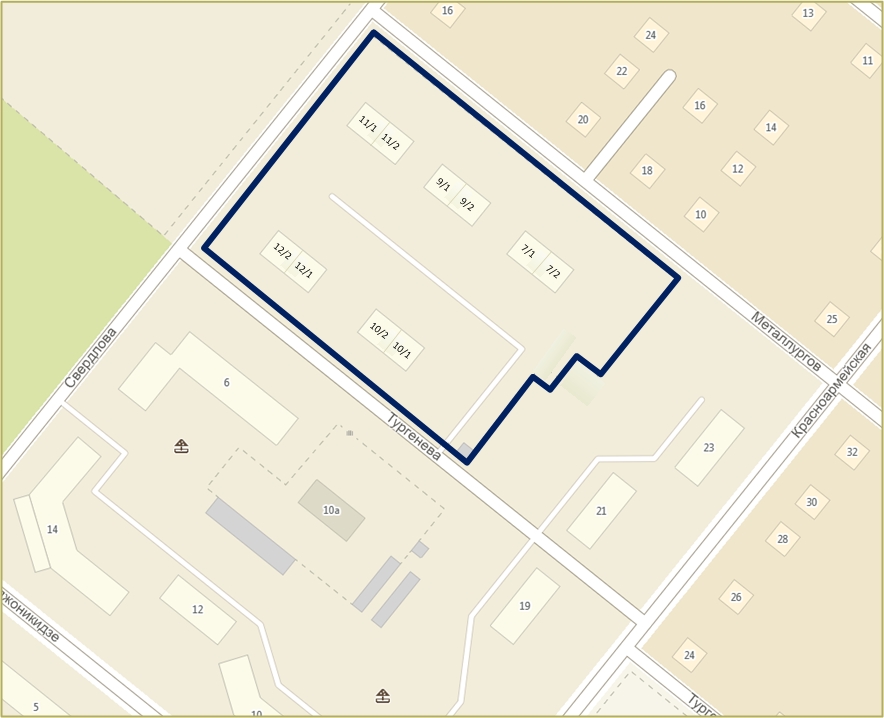 